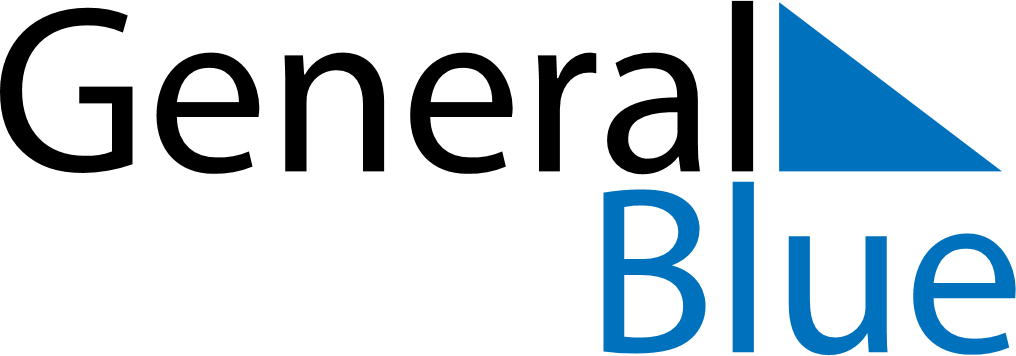 November 2024November 2024November 2024November 2024November 2024November 2024Telfs, Tyrol, AustriaTelfs, Tyrol, AustriaTelfs, Tyrol, AustriaTelfs, Tyrol, AustriaTelfs, Tyrol, AustriaTelfs, Tyrol, AustriaSunday Monday Tuesday Wednesday Thursday Friday Saturday 1 2 Sunrise: 6:59 AM Sunset: 4:59 PM Daylight: 10 hours and 0 minutes. Sunrise: 7:00 AM Sunset: 4:57 PM Daylight: 9 hours and 57 minutes. 3 4 5 6 7 8 9 Sunrise: 7:02 AM Sunset: 4:56 PM Daylight: 9 hours and 54 minutes. Sunrise: 7:03 AM Sunset: 4:54 PM Daylight: 9 hours and 51 minutes. Sunrise: 7:05 AM Sunset: 4:53 PM Daylight: 9 hours and 48 minutes. Sunrise: 7:06 AM Sunset: 4:51 PM Daylight: 9 hours and 45 minutes. Sunrise: 7:08 AM Sunset: 4:50 PM Daylight: 9 hours and 42 minutes. Sunrise: 7:09 AM Sunset: 4:49 PM Daylight: 9 hours and 39 minutes. Sunrise: 7:11 AM Sunset: 4:47 PM Daylight: 9 hours and 36 minutes. 10 11 12 13 14 15 16 Sunrise: 7:12 AM Sunset: 4:46 PM Daylight: 9 hours and 33 minutes. Sunrise: 7:14 AM Sunset: 4:45 PM Daylight: 9 hours and 31 minutes. Sunrise: 7:15 AM Sunset: 4:44 PM Daylight: 9 hours and 28 minutes. Sunrise: 7:17 AM Sunset: 4:42 PM Daylight: 9 hours and 25 minutes. Sunrise: 7:18 AM Sunset: 4:41 PM Daylight: 9 hours and 23 minutes. Sunrise: 7:20 AM Sunset: 4:40 PM Daylight: 9 hours and 20 minutes. Sunrise: 7:21 AM Sunset: 4:39 PM Daylight: 9 hours and 17 minutes. 17 18 19 20 21 22 23 Sunrise: 7:22 AM Sunset: 4:38 PM Daylight: 9 hours and 15 minutes. Sunrise: 7:24 AM Sunset: 4:37 PM Daylight: 9 hours and 12 minutes. Sunrise: 7:25 AM Sunset: 4:36 PM Daylight: 9 hours and 10 minutes. Sunrise: 7:27 AM Sunset: 4:35 PM Daylight: 9 hours and 8 minutes. Sunrise: 7:28 AM Sunset: 4:34 PM Daylight: 9 hours and 5 minutes. Sunrise: 7:30 AM Sunset: 4:33 PM Daylight: 9 hours and 3 minutes. Sunrise: 7:31 AM Sunset: 4:32 PM Daylight: 9 hours and 1 minute. 24 25 26 27 28 29 30 Sunrise: 7:32 AM Sunset: 4:31 PM Daylight: 8 hours and 59 minutes. Sunrise: 7:34 AM Sunset: 4:31 PM Daylight: 8 hours and 56 minutes. Sunrise: 7:35 AM Sunset: 4:30 PM Daylight: 8 hours and 54 minutes. Sunrise: 7:36 AM Sunset: 4:29 PM Daylight: 8 hours and 52 minutes. Sunrise: 7:38 AM Sunset: 4:29 PM Daylight: 8 hours and 51 minutes. Sunrise: 7:39 AM Sunset: 4:28 PM Daylight: 8 hours and 49 minutes. Sunrise: 7:40 AM Sunset: 4:28 PM Daylight: 8 hours and 47 minutes. 